Dzień 5 – Dzień z życia zwierząt„Wiejskie podwórko” – posłuchaj uważnie wiersza, a następnie odpowiedz na pytania.W gospodarstwie wujka gwarno i wesoło.
Od samego rana piknik pod stodołą.
Baran z owcą beczą, krowa głośno ryczy.
A kurczaków tyle, że ich nikt nie zliczy.
Odeszły od kwoki, teraz piszczą, skrzeczą.
Gdy zobaczą kwokę, to do niej polecą.
Koza skubie trawę, sama je śniadanie,
Bo jej mąż pan kozioł stoi dziś przy sianie.
W tej ogólnej wrzawie słychać rżenie koni.
Kiedy się rozpędzą nikt ich nie dogoni.
Osioł patrzy z boku, nie wie co ma robić.
Też swą obecnością piknik chce ozdobić.
Wreszcie jest gospodarz, niesie coś pysznego.
Będzie więc jedzenie tutaj dla każdego.
Trawę dziś dostanie owca, koń i krowa.
Dla osiołka porcja też już jest gotowa.
Kogut oraz kury mają pyszne zboże.
To w niesieniu jajek na pewno pomoże.
Każdy uczestniczy w wesołej zabawie.
Kiedy się najedzą, odpoczną na trawie.Rozmowa na podstawie wiersza.
- Co odbywa się od rana pod stodołą wujka?
- Co robi baran z owcą?
- Co robi krowa?
- Co zrobiły kurczaki?
- Dlaczego koza sama skubie trawę?
- Jakie zwierzę rży?
- Gdzie stoi osioł?
- Co gospodarz przyniósł zwierzętom?
- Kto dostanie trawę?
- Kto zje ziarna zbóż?
- W czym pomoże kurom zjedzenie pysznego zboża?
- Co zrobią zwierzęta, gdy będą najedzone?„Co jedzą zwierzęta” – oglądanie filmu.
Dzieci oglądają film przedstawiający w jaki sposób odbywa się karmienie zwierząt hodowlanych. Dzieci wypowiadają się na temat tego co jedzą zwierzęta hodowane w gospodarstwie.                  https://www.youtube.com/watch?v=xrgowwp1V-UKarta pracy, cz. 3, s. 76.  Narysuj taki sam wzór. „Czy to prawda?” – quiz.
Rodzic czyta zdania. Gdy dzieci usłyszą zdanie prawdziwe podnoszą uśmiechniętą buzię. Gdy zdanie jest fałszywe podnoszą buzię smutną. 
Np. Słowo „indyk” ma dwie sylaby. 
Słowo „owca” rozpoczyna się na „w”.
Słowo „kotek” kończy się na „k”. 
Słowo „baran” rozpoczyna się na „p”.
Słowo „krowa” kończy się na „o”.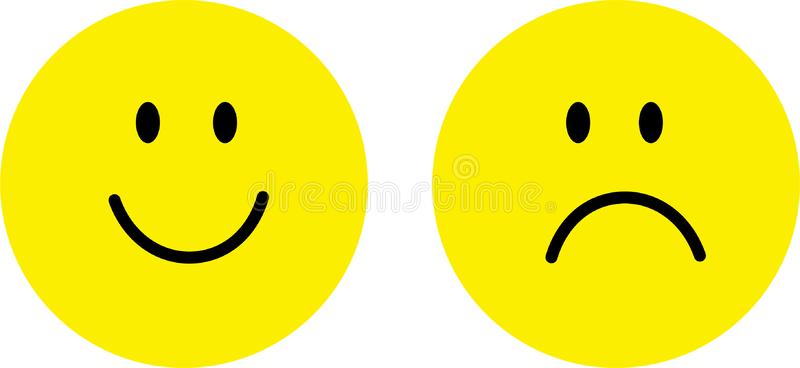 A w wolnym czasie mam dla Was propozycje zajęć, w których poznacie głoskę „Z,z”. „Klocki Zygmunta” – słuchanie opowiadania D. Kossakowskiej. Zygmunt ma dziś wspaniały humor. Z samego rana dostał od cioci klocki. Od dawna o takich marzył. Można z nich budować różne rzeczy. Dzisiaj Zygmunt zbudował zamek. Są w nim okna, drzwi, no i najważniejsza rzecz – zegar. Są też trzy wieże, a na najwyższej z nich powiewa flaga. Chłopiec zaplanował, że w jego zamku zamieszkają ufoludki – Biegus i Drumek. Zygmunt myśli, że ufoludkom spodoba się ich nowy dom. Teraz mieszkają w pudełku razem z innymi zabawkami i chyba już czas, aby miały własny zamek.Rozmowa na temat opowiadania. - Jaki prezent dostał Zygmunt od cioci?- co zbudował Zygmunt?- Jak wygląda zamek Zygmunta?- Kto zamieszka w zamku zbudowanym przez Zygmunta?- Gdzie teraz mieszkają Biegus i Drumek?8. Wyszukiwanie na ilustracji przedmiotów, których nazwy zawierają głoskę „z”. Karta pracy, cz. 4, s. 10. Dzieci oglądają ilustrację i wymieniają nazwy zawierające głoskę z: zamek, zegar, Zygmunt.9. Nauka pisania litery „z”, „Z”.- Ćwiczenia w pisaniu litery z, z palcem w powietrzu, na dywanie, na blacie stolika, na plecach kolegi lub koleżanki. 10. Ćwiczenia w czytaniu tekstu. Karta pracy, cz. 4, s. 10.11. Karta pracy, cz. 4, s. 11- 17. 12. Wyprawka, s. 30.Wytnij puzzle. Ułóż je w całość według wzoru, a następnie przyklej na kartce.Zajęcia dodatkowe dla chętnych:Połącz zwierzę z głosem jaki wydaje. Pokoloruj rysunki.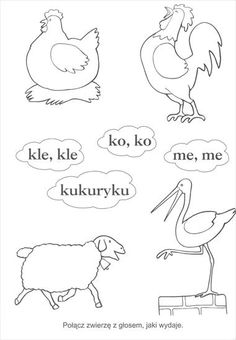 Wybierz odpowiedni cień.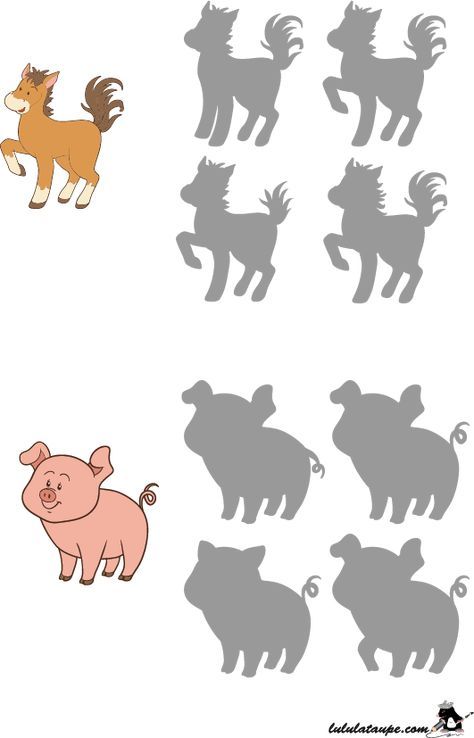 